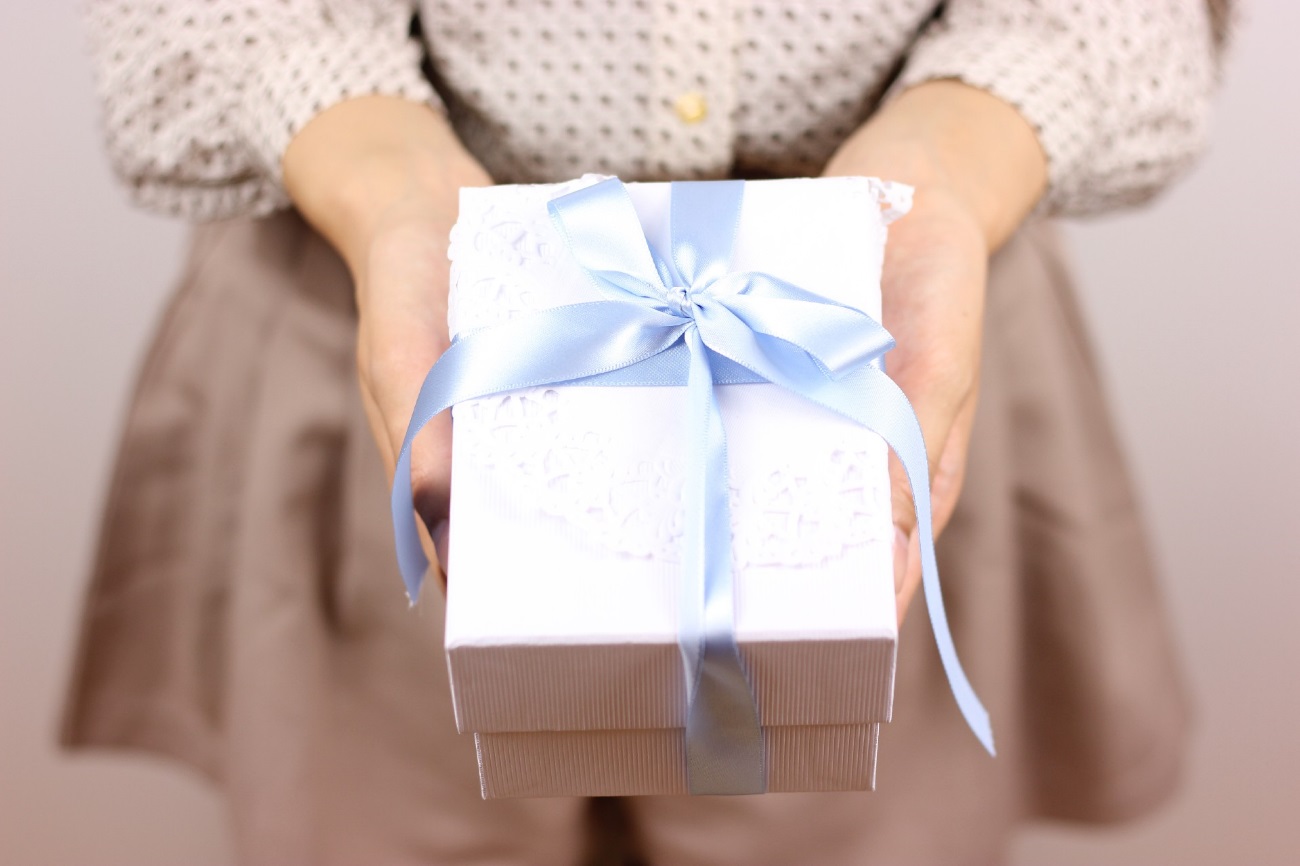 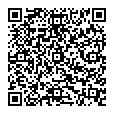 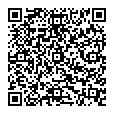 『女性が選んだ小田原のおすすめ品』の募集「小田原セレクション２０１６候補商品提案募集」応募要領＜２０１６年度 募集テーマ＞『女性が選んだ小田原のおすすめ品』　　女性目線で、「ぜひ食べてもらいたい」「使ってもらいたい」と思う『小田原のおすすめ品』を推薦してください。＜推薦について＞１．推薦条件ア　小田原を連想させる商品を推薦してください※商品群（商品の総称）ではなく、商品単品（商品名）をご推薦ください。　　　　　良い例：（株）原小田産業の○○レモンビネガー　　　　　悪い例：小田原産のレモンを使った商品イ　小田原市内に主たる営業拠点がある法人または個人事業主による商品であること。ウ　商品の製造及び販売に必要な許認可をあらかじめ取得している商品であること。２．推薦者の条件
女性による推薦限定です。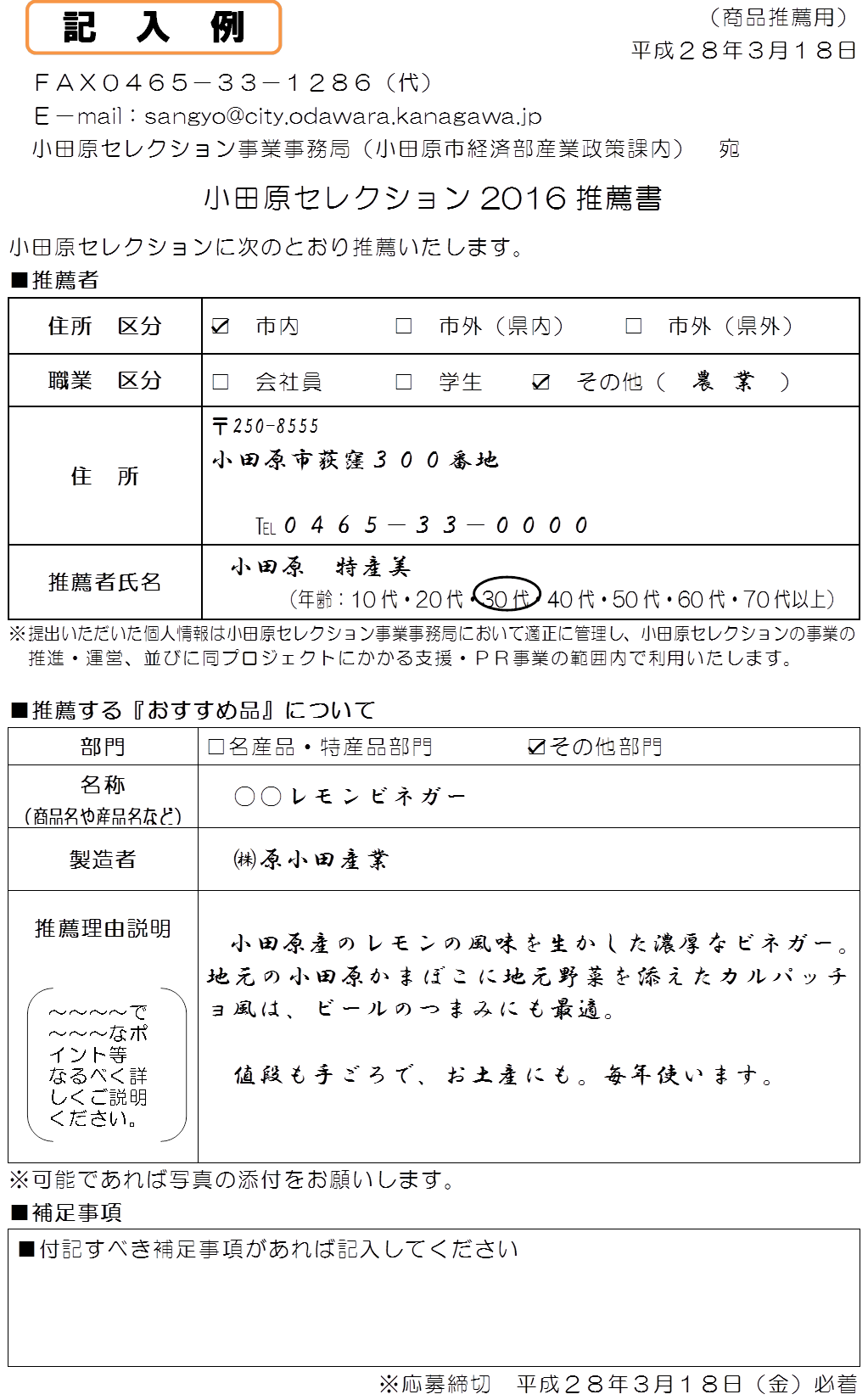 ※小田原市に在住、在学、在勤などは　問いません。３．推薦締切平成２８年３月１８日（金）午後５時まで推薦用紙に必要事項を記入し、FAX、電子メール、郵送（当日必着）、または、小田原地下街『HaRuNe小田原』街かど案内所に設置した指定の投票BOXへ投函してください。応募用紙記入例です。用紙はこの募集要領の裏表紙に印刷されています　　　　＜推薦後の流れ＞１．選考候補資格の確認（審査ではありません）推薦後、選考するにあたって推薦された商品の製造者および販売者に対して、面談・聞き取りにより以下の条件（資格）等について確認及び最終審査に向けた調整を行い、対応が可能な場合のみ、最終選考会への選考対象とします。ア　主な営業拠点が小田原にある法人または個人事業主による商品であることイ　商品の製造及び販売に必要な許認可をあらかじめ取得している商品であること（法定検査や届出、必要と思われる商標登録等）ウ　小田原セレクションの趣旨にご賛同いただけることエ　選考後、消費者からの商品や購入の問合せ等に対応できることオ　選考後、連絡調整会議が企画提案する展示販売会等への出展・出品やＰＲ取材への協力が原則可能であることカ　応募に関する注意事項（１）選定後において、上記応募条件を満たさない場合、小田原セレクションの選考結果から除外すことがあります。（２）選考品になるに際して登録料は無料です。但し、将来的に事業実施にあたり申請料・認定登録料の負担が必要になる場合があります。※本面談・聞き取り確認において、企業・製造者より最終選考会への参加を辞退した場合は、応募者の推薦に関係なく、最終選考から除外します。
２．書類確認（記載内容の確認等）ア　提案書類および上記事前面談の内容を踏まえ、書類確認を行います。イ　商品の安全性（許認可取得等）や生産・販売体制、小田原セレクション事業に対応した商品であるか（選定後のオンラインや百貨店等における販売、ＰＲ取材への協力）、確認を行います。※原則、選定品は消費者からの購入の問合せ等に対応できるものに限ります。３．インターネットによる事前投票最終選考会の１週間前から、インターネットによる女性限定の事前投票を行います。この事前投票により、推薦された全商品から上位５商品は最終選考会において加点されます。４．最終選考会（公開形式）ア　最終選考会の実施方法（１）最終選考委員（女性）、メディア関係者、バイヤー、専門家（アドバイザー）による投票形で選考を行います。（合計約５０名程度を予定）（２）最終選考会日時：平成２８年４月２３日（土）　　　　　場所：HaRuNe小田原うめまる広場（予定）　